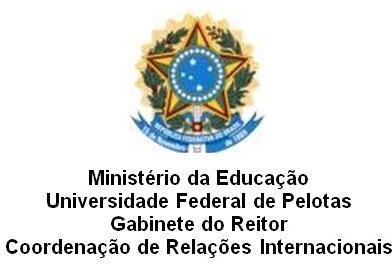 ANEXO IVEdital nº. 05/2019TERMO DE COMPROMISSO	Eu,	, aluno do curso de __________________________da UFPel declaro que concluirei o semestre de 2019/1 e que retornarei às atividades acadêmicas na UFPel após o término da mobilidade acadêmica e apresentarei registro de notas e ementas das disciplinas cursadas (devidamente carimbadas e assinadas pela instituição de destino) e relatório das atividades desenvolvidas até 30  dias após o retorno, caso seja solicitado pela CRInter.Assinatura do aluno